På nettstaden til læringsressursen finn du simulatoren du treng for å løyse oppgåvene nedanfor. Leik med han og ha det gøy!Første delFyll behaldaren med vatn.Kva gjorde du for å fylle behaldaren? 

_______________________________________________________________
Tøm behaldaren for vatn.Kva gjorde du for å tømme behaldaren?

_______________________________________________________________Finst det alternative måtar å tømme behaldaren på? 

_______________________________________________________________
Vel stoffet koboltklorid (CoCl2), og tilset litt til vatnet. Mål konsentrasjonen.Korleis kan du auke konsentrasjonen? Finst det fleire måtar å gjere det på?

_______________________________________________________________
Senk konsentrasjonen ved å tilsetje meir vatn. Kva gjer du når behaldaren er full, og du ynskjer å senke konsentrasjonen endå meir?

_______________________________________________________________Andre delPådrag i ein prosess er dei tinga i som vi kan endre på. Utgangar er dei tinga som forandrar seg når vi endrar pådraga. Kva er pådrag og utgangar i denne simuleringa? Fyll ut tabellen nedanfor.Tredje delLag deg eit oversyn over samanhengane i simulatoren. Bruk tabellen nedanfor som utgangspunkt. Sett ei pil opp eller ned for å vise korleis dei ulike pådragea påverkar utgangane.Fjerde delBruk alt du har lært om samanhengane i prosessen som vert simulert. Still inn sånn at du har nøyaktig 0,7 liter væske og ein konsentrasjon på nøyaktig 2,000 mol/liter. Nytt stoffet kaliumkromat (K2CrO4) når du gjer forsøka dine.Læringsaktivitet: Pådrag og utgangar 
i einingsoperasjonar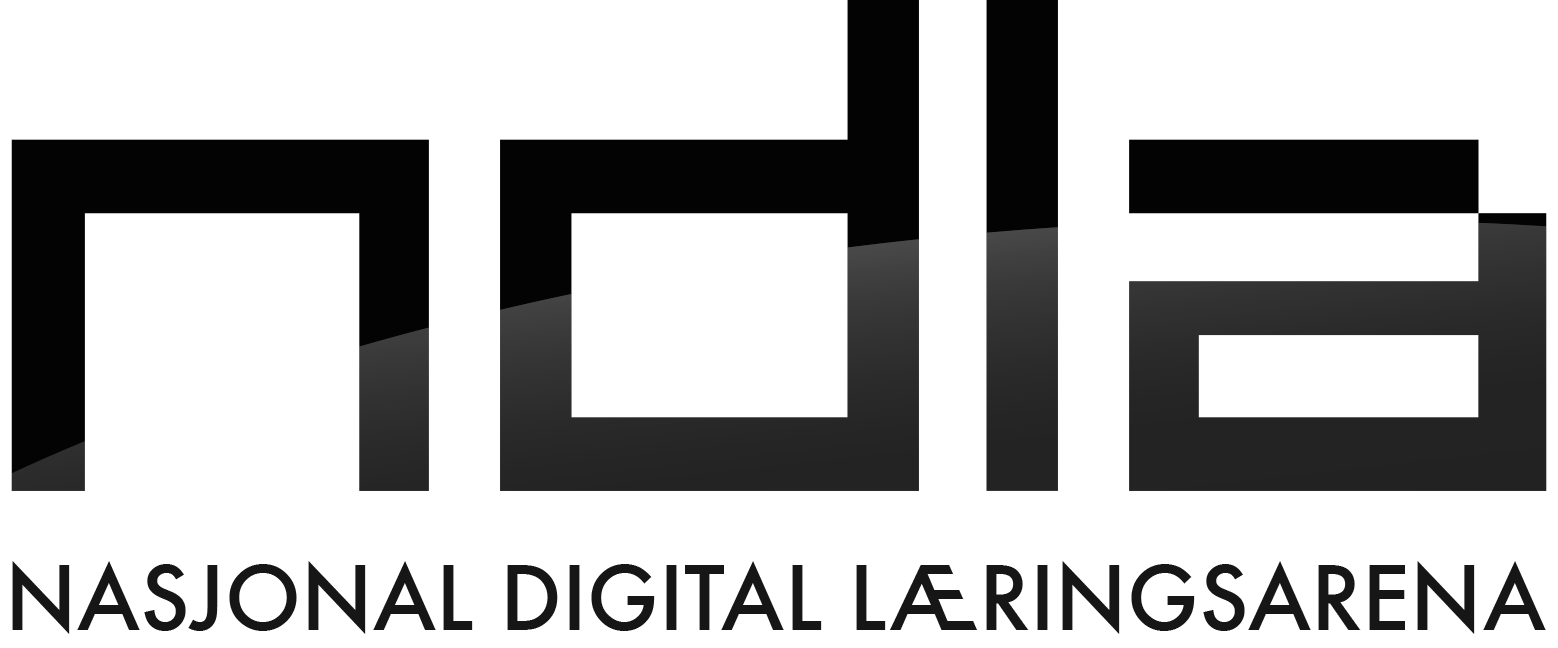 Namn: _____________________Klasse/gruppe: ___________________Dato:  _____________________Stad:                 ___________________Fag:Programfag vg1 teknikk og industriell produksjonKompetansemål frå læreplanen:stille inn, bruke og overvake maskiner og enkle anleggmåle trykk, temperatur og mengd i høve til ein arbeidsoppgåve og vurdere måleresultatetfylle ut aktuelle rapportar og skjema i høve til arbeidsoppgåverbruke enkle simuleringsprogram til å beskrive heilskap og samanheng i produksjonsprosessarLæringsmål for denne aktiviteten:forstå skilnaden mellom pådra og utgangar i ein einingsoperasjonforstå korleis kombinasjonar av pådra må brukast for å oppnå ynskte tilstandar i prosessenLæringsressursar:http://fagstoff.no/padrag-utgangar PådragUtgangarVæske innVæske utStoff innFordampingKonsentrasjonVæskenivå